Чтобы сохранить жизнь и здоровье - соблюдайте правила дорожного движения.За 9 месяцев 2019 года  на территории Шегарского района зарегистрировано 104 дорожно-транспортных происшествия. Это на 11 ДТП больше, чем в прошлом году.  В результате дорожно-транспортных происшествий 3 человека погибло и пострадало – 18 человек. Особое беспокойство вызывает увеличение количества дорожных происшествий с участием детей и подростков до 16 лет. За 9 месяцев текущего года на территории Шегарского района зарегистрировано 4 ДТП с участием детей, в результате которых9несовершеннолетних получили травмы (8 детей – пассажиры легкового транспорта, 1 – пешеход). В двух случаях  правила нарушил водитель, в салоне автомобиля которого находились дети. 5 октября 2019 года в 04.35 ч. на 4 км трассы Мельниково – Базой произошел съезд в кювет с дальнейшим опрокидыванием автомобиля MAZDADEMIO. По предварительным данным водитель автомобиля MAZDADEMIO двигаясь со стороны г. Новосибирска в сторону с. Мельниково, утратил контроль за движением своего автомобиля, совершил съезд через полосу встречного движения в кювет, после чего автомобиль перевернулся. В результате происшествия травмы получил водитель автомобиля MAZDADEMIO, который впоследствии скончался в больнице и пассажиры, в том числе несовершеннолетний ребенок.Госавтоинспекция напоминает, что водитель несет ответственность не только за себя, но и за жизнь и здоровье своих пассажиров. В соответствии с п. 10.1 Правил дорожного движения при движении транспортного средства водитель должен учитывать и интенсивность движения, дорожные и метеорологические условия, в частности видимость в направлении движения.Недостаточно просто соблюдать установленную скорость. Необходимо вести машину таким образом, чтобы всегда была возможность контролировать движение транспортного средства в конкретных дорожных условиях.Сели в машину – пристегнитесь сами и пристегните ребенка. Дети до 7 лет должны находиться в автомобиле в детском удерживающем устройстве. Дети старше 7 лет при условии размещения на заднем сиденье автомобиля могут быть пристегнуты штатными ремнями безопасности.Необходимо обращать внимание и на своё самочувствие. Чувствуете усталость, сонливость или болезненное состояние – лучше воздержитесь от поездки. А если вы в пути, то остановитесь, чтобы отдохнуть и размяться. Никакое опоздание не стоит  жизни и здоровья. 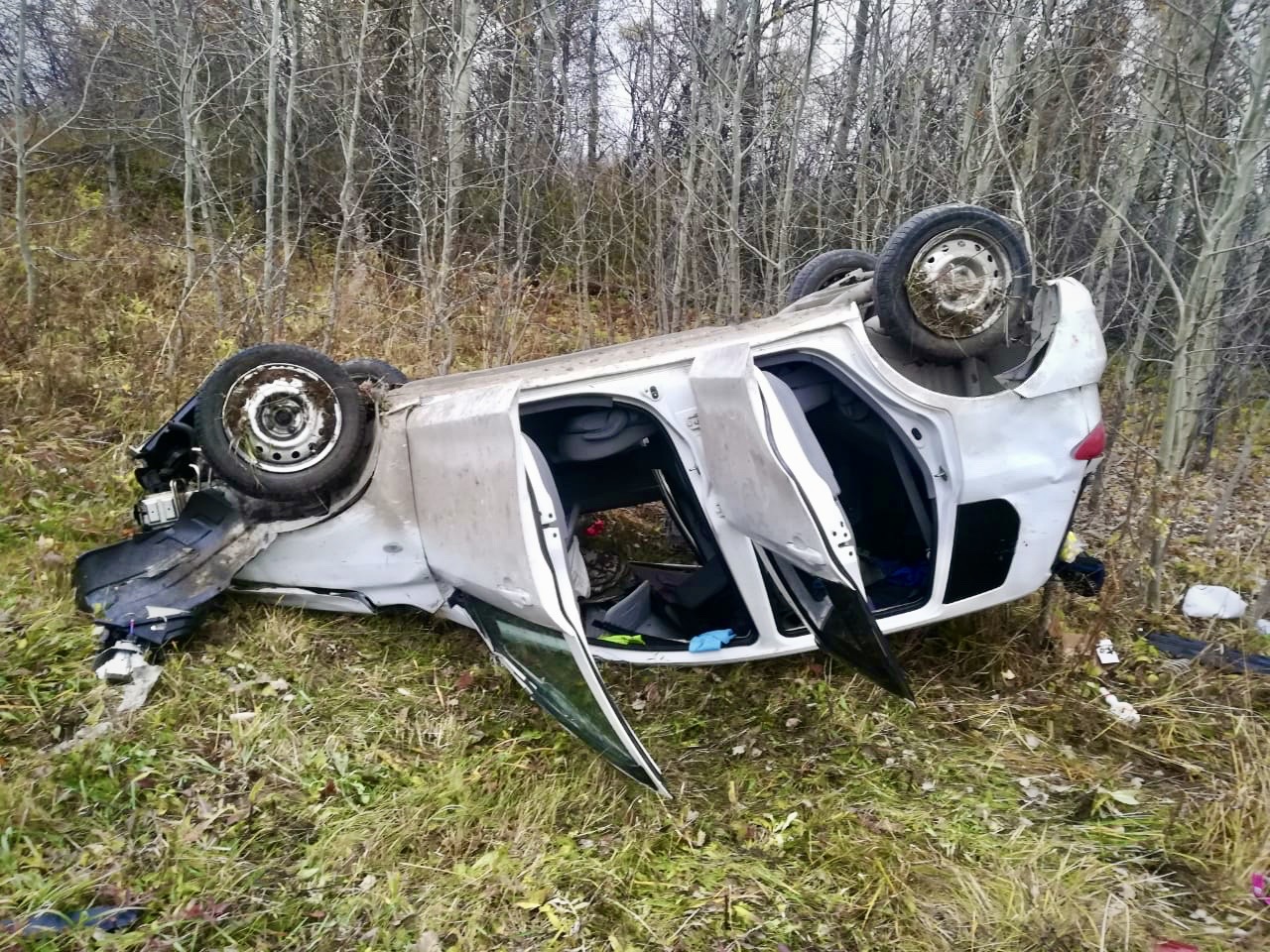 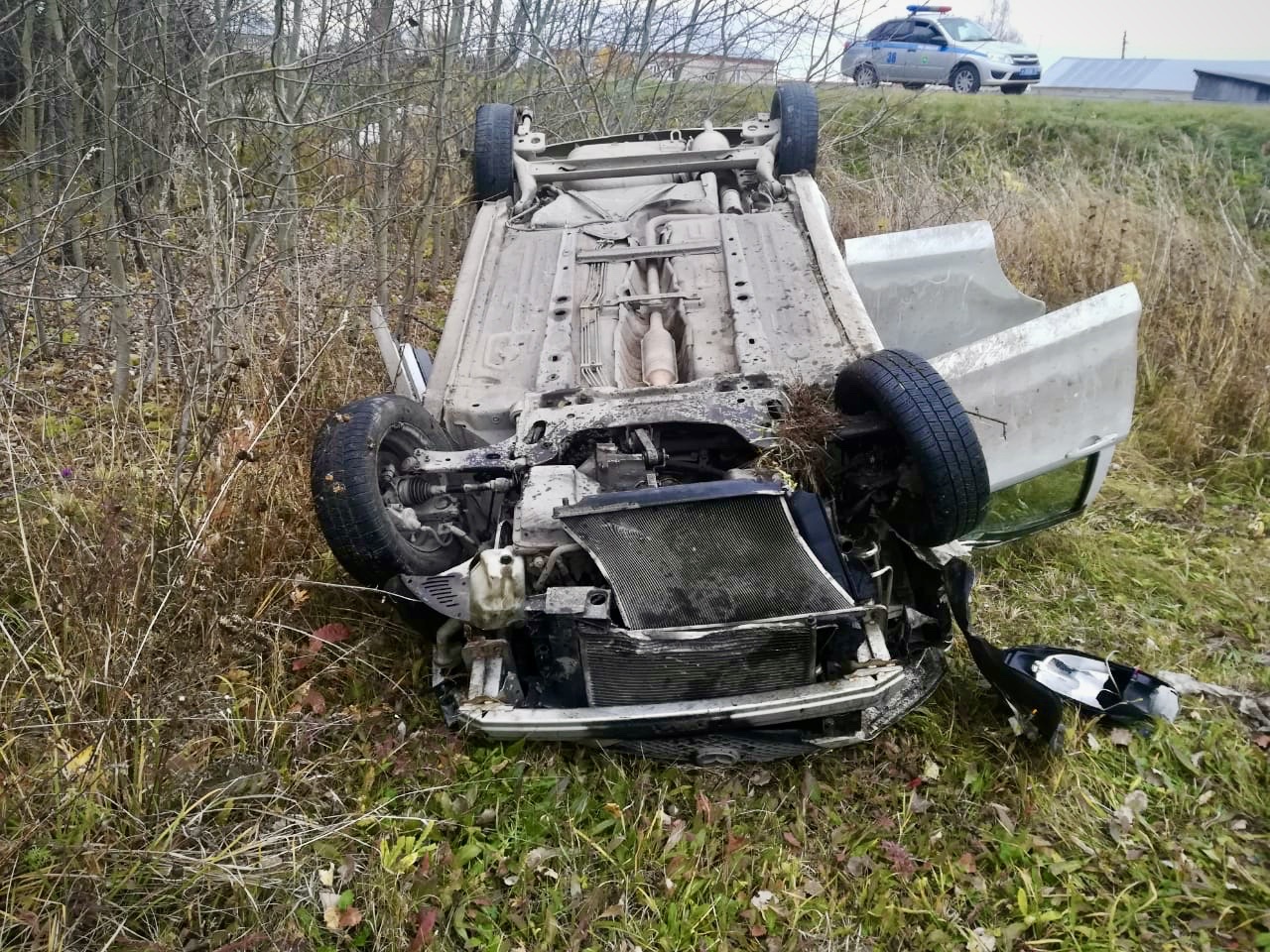 